Performing Harmonic Analysis Using the Phrase ModelName: _______________________________________________AnalysisFor each excerpt below:Label the keyLabel all cadencesProvide a harmonic analysis of the entire excerptCircle and label embellishing tones in the melody lineIdentify how the phrase model operates in each excerpt using the labels Tb-PD-D-Te as discussed in the chapterExcerpt 1: Francis Johnson, “Francis,” No. 9 from A New Collection of Cotillions, mm. 1-8	https://youtu.be/p4xipbOihI0?t=671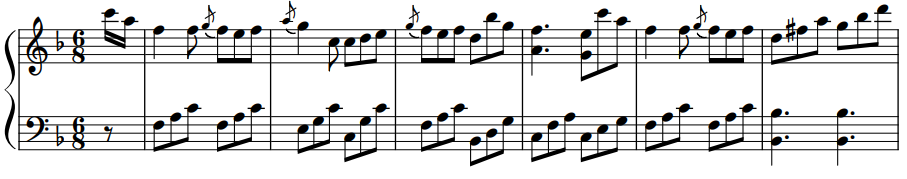 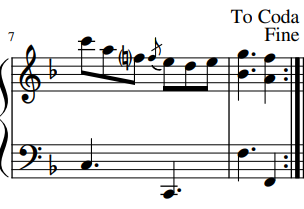 Performing Harmonic Analysis Using the Phrase ModelName: _______________________________________________Excerpt 2: Maria Hester Park, A Waltz, mm. 9–17	https://open.spotify.com/track/2cDHzxtjU9wqDcJbIqOibN?si=2989fa69f403435c (begins @ 1:12)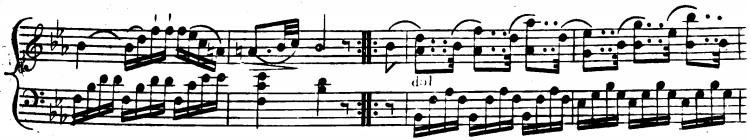 (continues on next page)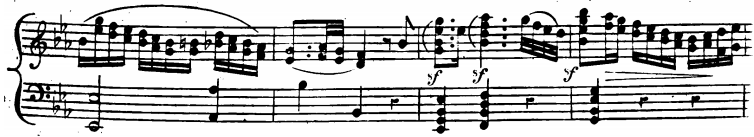 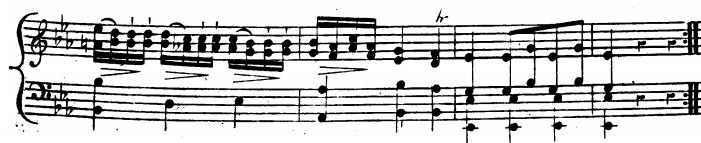 Performing Harmonic Analysis Using the Phrase ModelName: _______________________________________________Excerpt 3: Wolfgang Amadeus Mozart, Das Kinderspeil¸K. 598, mm. 1–8	https://open.spotify.com/track/0dFkWS1SP4Rcdf8FQVp1xk?si=f1ef1341cb98493f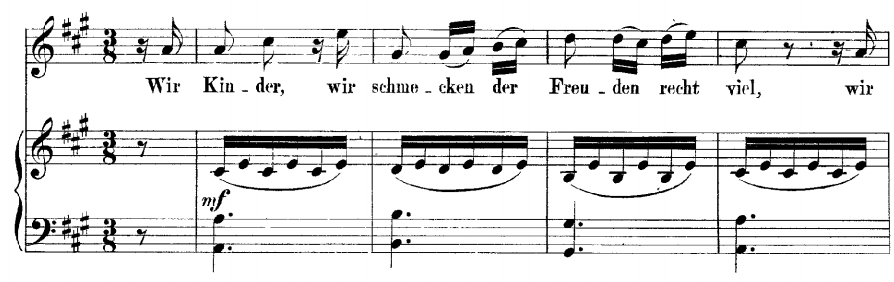 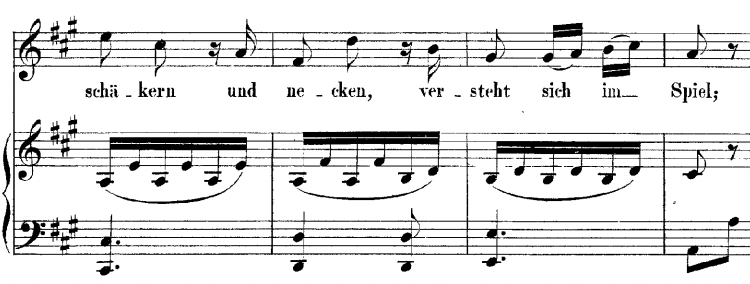 